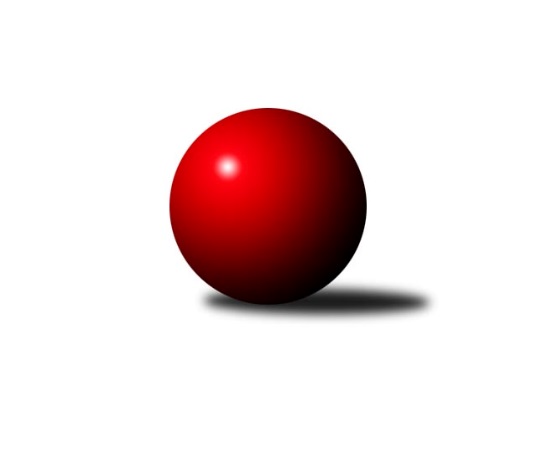 Č.11Ročník 2014/2015	24.5.2024 3.KLM B 2014/2015Statistika 11. kolaTabulka družstev:		družstvo	záp	výh	rem	proh	skore	sety	průměr	body	plné	dorážka	chyby	1.	KK Kosmonosy	11	9	0	2	56.0 : 32.0 	(147.0 : 117.0)	3312	18	2182	1130	17.8	2.	TJ Sparta Kutná Hora	11	7	1	3	56.5 : 31.5 	(161.5 : 102.5)	3256	15	2154	1102	21.5	3.	SK Plaston Šluknov	11	7	0	4	51.0 : 37.0 	(135.0 : 129.0)	3230	14	2139	1091	25.4	4.	TJ Lokomotiva Ústí n. L.	11	6	1	4	50.0 : 38.0 	(142.5 : 121.5)	3232	13	2160	1072	23.1	5.	TJ Dynamo Liberec	11	6	1	4	48.5 : 39.5 	(143.5 : 120.5)	3268	13	2152	1116	19.8	6.	TJ Tesla Pardubice	11	6	1	4	48.5 : 39.5 	(134.0 : 130.0)	3217	13	2164	1053	31.1	7.	SK Žižkov Praha	11	5	2	4	42.0 : 46.0 	(125.0 : 139.0)	3178	12	2137	1041	27.3	8.	Spartak Rokytnice nad Jizerou	11	4	2	5	43.5 : 44.5 	(125.0 : 139.0)	3257	10	2171	1085	25.2	9.	TJ Start Rychnov n. Kn.	11	5	0	6	41.0 : 47.0 	(135.0 : 129.0)	3188	10	2149	1039	30.2	10.	KK Jiří Poděbrady	11	3	0	8	36.5 : 51.5 	(117.5 : 146.5)	3152	6	2125	1027	30.7	11.	TJ Glaverbel Czech Teplice	11	3	0	8	33.0 : 55.0 	(117.0 : 147.0)	3182	6	2152	1030	30.2	12.	SKK Náchod B	11	1	0	10	21.5 : 66.5 	(101.0 : 163.0)	3118	2	2134	984	34.2Tabulka doma:		družstvo	záp	výh	rem	proh	skore	sety	průměr	body	maximum	minimum	1.	TJ Lokomotiva Ústí n. L.	5	5	0	0	31.0 : 9.0 	(78.5 : 41.5)	3337	10	3367	3276	2.	TJ Sparta Kutná Hora	6	5	0	1	38.5 : 9.5 	(97.0 : 47.0)	3288	10	3377	3157	3.	KK Kosmonosy	6	5	0	1	32.0 : 16.0 	(78.0 : 66.0)	3231	10	3293	3191	4.	TJ Start Rychnov n. Kn.	5	4	0	1	28.5 : 11.5 	(76.0 : 44.0)	3309	8	3425	3205	5.	SK Plaston Šluknov	5	4	0	1	28.0 : 12.0 	(67.0 : 53.0)	3083	8	3116	3052	6.	SK Žižkov Praha	6	3	2	1	26.0 : 22.0 	(74.5 : 69.5)	3155	8	3229	3094	7.	TJ Dynamo Liberec	5	3	0	2	22.0 : 18.0 	(64.0 : 56.0)	3350	6	3409	3257	8.	TJ Tesla Pardubice	5	2	1	2	20.0 : 20.0 	(60.0 : 60.0)	3179	5	3222	3117	9.	KK Jiří Poděbrady	6	2	0	4	21.0 : 27.0 	(67.0 : 77.0)	3157	4	3283	3073	10.	Spartak Rokytnice nad Jizerou	6	1	1	4	19.5 : 28.5 	(65.0 : 79.0)	3380	3	3497	3298	11.	TJ Glaverbel Czech Teplice	5	1	0	4	17.5 : 22.5 	(57.0 : 63.0)	3160	2	3217	3098	12.	SKK Náchod B	6	1	0	5	14.5 : 33.5 	(61.5 : 82.5)	3225	2	3283	3156Tabulka venku:		družstvo	záp	výh	rem	proh	skore	sety	průměr	body	maximum	minimum	1.	KK Kosmonosy	5	4	0	1	24.0 : 16.0 	(69.0 : 51.0)	3328	8	3548	3226	2.	TJ Tesla Pardubice	6	4	0	2	28.5 : 19.5 	(74.0 : 70.0)	3223	8	3375	3089	3.	Spartak Rokytnice nad Jizerou	5	3	1	1	24.0 : 16.0 	(60.0 : 60.0)	3232	7	3468	3112	4.	TJ Dynamo Liberec	6	3	1	2	26.5 : 21.5 	(79.5 : 64.5)	3254	7	3396	3087	5.	SK Plaston Šluknov	6	3	0	3	23.0 : 25.0 	(68.0 : 76.0)	3254	6	3402	3145	6.	TJ Sparta Kutná Hora	5	2	1	2	18.0 : 22.0 	(64.5 : 55.5)	3250	5	3456	3132	7.	SK Žižkov Praha	5	2	0	3	16.0 : 24.0 	(50.5 : 69.5)	3183	4	3374	3099	8.	TJ Glaverbel Czech Teplice	6	2	0	4	15.5 : 32.5 	(60.0 : 84.0)	3186	4	3433	3076	9.	TJ Lokomotiva Ústí n. L.	6	1	1	4	19.0 : 29.0 	(64.0 : 80.0)	3215	3	3343	3067	10.	KK Jiří Poděbrady	5	1	0	4	15.5 : 24.5 	(50.5 : 69.5)	3151	2	3269	2975	11.	TJ Start Rychnov n. Kn.	6	1	0	5	12.5 : 35.5 	(59.0 : 85.0)	3168	2	3365	3020	12.	SKK Náchod B	5	0	0	5	7.0 : 33.0 	(39.5 : 80.5)	3096	0	3180	2968Tabulka podzimní části:		družstvo	záp	výh	rem	proh	skore	sety	průměr	body	doma	venku	1.	KK Kosmonosy	11	9	0	2	56.0 : 32.0 	(147.0 : 117.0)	3312	18 	5 	0 	1 	4 	0 	1	2.	TJ Sparta Kutná Hora	11	7	1	3	56.5 : 31.5 	(161.5 : 102.5)	3256	15 	5 	0 	1 	2 	1 	2	3.	SK Plaston Šluknov	11	7	0	4	51.0 : 37.0 	(135.0 : 129.0)	3230	14 	4 	0 	1 	3 	0 	3	4.	TJ Lokomotiva Ústí n. L.	11	6	1	4	50.0 : 38.0 	(142.5 : 121.5)	3232	13 	5 	0 	0 	1 	1 	4	5.	TJ Dynamo Liberec	11	6	1	4	48.5 : 39.5 	(143.5 : 120.5)	3268	13 	3 	0 	2 	3 	1 	2	6.	TJ Tesla Pardubice	11	6	1	4	48.5 : 39.5 	(134.0 : 130.0)	3217	13 	2 	1 	2 	4 	0 	2	7.	SK Žižkov Praha	11	5	2	4	42.0 : 46.0 	(125.0 : 139.0)	3178	12 	3 	2 	1 	2 	0 	3	8.	Spartak Rokytnice nad Jizerou	11	4	2	5	43.5 : 44.5 	(125.0 : 139.0)	3257	10 	1 	1 	4 	3 	1 	1	9.	TJ Start Rychnov n. Kn.	11	5	0	6	41.0 : 47.0 	(135.0 : 129.0)	3188	10 	4 	0 	1 	1 	0 	5	10.	KK Jiří Poděbrady	11	3	0	8	36.5 : 51.5 	(117.5 : 146.5)	3152	6 	2 	0 	4 	1 	0 	4	11.	TJ Glaverbel Czech Teplice	11	3	0	8	33.0 : 55.0 	(117.0 : 147.0)	3182	6 	1 	0 	4 	2 	0 	4	12.	SKK Náchod B	11	1	0	10	21.5 : 66.5 	(101.0 : 163.0)	3118	2 	1 	0 	5 	0 	0 	5Tabulka jarní části:		družstvo	záp	výh	rem	proh	skore	sety	průměr	body	doma	venku	1.	KK Jiří Poděbrady	0	0	0	0	0.0 : 0.0 	(0.0 : 0.0)	0	0 	0 	0 	0 	0 	0 	0 	2.	TJ Tesla Pardubice	0	0	0	0	0.0 : 0.0 	(0.0 : 0.0)	0	0 	0 	0 	0 	0 	0 	0 	3.	TJ Glaverbel Czech Teplice	0	0	0	0	0.0 : 0.0 	(0.0 : 0.0)	0	0 	0 	0 	0 	0 	0 	0 	4.	KK Kosmonosy	0	0	0	0	0.0 : 0.0 	(0.0 : 0.0)	0	0 	0 	0 	0 	0 	0 	0 	5.	SKK Náchod B	0	0	0	0	0.0 : 0.0 	(0.0 : 0.0)	0	0 	0 	0 	0 	0 	0 	0 	6.	SK Plaston Šluknov	0	0	0	0	0.0 : 0.0 	(0.0 : 0.0)	0	0 	0 	0 	0 	0 	0 	0 	7.	TJ Sparta Kutná Hora	0	0	0	0	0.0 : 0.0 	(0.0 : 0.0)	0	0 	0 	0 	0 	0 	0 	0 	8.	TJ Dynamo Liberec	0	0	0	0	0.0 : 0.0 	(0.0 : 0.0)	0	0 	0 	0 	0 	0 	0 	0 	9.	SK Žižkov Praha	0	0	0	0	0.0 : 0.0 	(0.0 : 0.0)	0	0 	0 	0 	0 	0 	0 	0 	10.	TJ Lokomotiva Ústí n. L.	0	0	0	0	0.0 : 0.0 	(0.0 : 0.0)	0	0 	0 	0 	0 	0 	0 	0 	11.	Spartak Rokytnice nad Jizerou	0	0	0	0	0.0 : 0.0 	(0.0 : 0.0)	0	0 	0 	0 	0 	0 	0 	0 	12.	TJ Start Rychnov n. Kn.	0	0	0	0	0.0 : 0.0 	(0.0 : 0.0)	0	0 	0 	0 	0 	0 	0 	0 Zisk bodů pro družstvo:		jméno hráče	družstvo	body	zápasy	v %	dílčí body	sety	v %	1.	Zdeněk Pecina st.	TJ Dynamo Liberec 	11	/	11	(100%)	31.5	/	44	(72%)	2.	Vojtěch Pecina 	TJ Dynamo Liberec 	9	/	10	(90%)	28	/	40	(70%)	3.	Luboš Beneš 	KK Kosmonosy  	9	/	11	(82%)	30.5	/	44	(69%)	4.	Michal Talacko 	TJ Tesla Pardubice  	9	/	11	(82%)	29	/	44	(66%)	5.	Radek Marušák 	SK Plaston Šluknov 	8	/	10	(80%)	22.5	/	40	(56%)	6.	Vladimír Holý 	TJ Sparta Kutná Hora 	8	/	11	(73%)	30	/	44	(68%)	7.	Martin Vrbata 	TJ Lokomotiva Ústí n. L.  	8	/	11	(73%)	28	/	44	(64%)	8.	Jan Hybš 	TJ Glaverbel Czech Teplice  	8	/	11	(73%)	23.5	/	44	(53%)	9.	Leoš Vobořil 	TJ Sparta Kutná Hora 	7	/	7	(100%)	22.5	/	28	(80%)	10.	Jiří Barbora 	TJ Sparta Kutná Hora 	7	/	9	(78%)	24	/	36	(67%)	11.	Tomáš Jelínek 	TJ Sparta Kutná Hora 	7	/	10	(70%)	26	/	40	(65%)	12.	Jiří Vondráček 	KK Kosmonosy  	7	/	10	(70%)	24	/	40	(60%)	13.	Petr Vajnar 	SK Plaston Šluknov 	7	/	11	(64%)	27.5	/	44	(63%)	14.	Petr Mařas 	Spartak Rokytnice nad Jizerou 	6.5	/	11	(59%)	22	/	44	(50%)	15.	Jiří Šípek 	TJ Lokomotiva Ústí n. L.  	6	/	8	(75%)	20	/	32	(63%)	16.	Zdeněk Novotný st.	Spartak Rokytnice nad Jizerou 	6	/	8	(75%)	19.5	/	32	(61%)	17.	Lukáš Jireš 	TJ Dynamo Liberec 	6	/	9	(67%)	21	/	36	(58%)	18.	Lukáš Štich 	KK Jiří Poděbrady 	6	/	9	(67%)	19.5	/	36	(54%)	19.	Tomáš Bajtalon 	KK Kosmonosy  	6	/	10	(60%)	23	/	40	(58%)	20.	Petr Kohlíček 	SK Plaston Šluknov 	6	/	10	(60%)	22	/	40	(55%)	21.	Jiří Tesař 	SKK Náchod B 	6	/	10	(60%)	18	/	40	(45%)	22.	Miroslav Hanzlík 	TJ Start Rychnov n. Kn. 	6	/	11	(55%)	23.5	/	44	(53%)	23.	Milan Bělíček 	TJ Lokomotiva Ústí n. L.  	6	/	11	(55%)	23.5	/	44	(53%)	24.	Josef Dvořák 	SK Žižkov Praha 	6	/	11	(55%)	23	/	44	(52%)	25.	Josef Rubanický 	SK Plaston Šluknov 	6	/	11	(55%)	23	/	44	(52%)	26.	Martin Čihák 	TJ Start Rychnov n. Kn. 	5.5	/	11	(50%)	23	/	44	(52%)	27.	Ladislav Zemánek 	TJ Tesla Pardubice  	5	/	6	(83%)	14.5	/	24	(60%)	28.	Radek Tajč 	KK Kosmonosy  	5	/	6	(83%)	13.5	/	24	(56%)	29.	Slavomír Trepera 	Spartak Rokytnice nad Jizerou 	5	/	7	(71%)	17.5	/	28	(63%)	30.	Pavel Dušánek 	TJ Start Rychnov n. Kn. 	5	/	7	(71%)	15	/	28	(54%)	31.	Martin Zahálka st.	TJ Lokomotiva Ústí n. L.  	5	/	8	(63%)	17.5	/	32	(55%)	32.	Jaroslav Kazda 	KK Jiří Poděbrady 	5	/	8	(63%)	17	/	32	(53%)	33.	Radek Jalovecký 	TJ Lokomotiva Ústí n. L.  	5	/	9	(56%)	20.5	/	36	(57%)	34.	Petr Novák 	KK Kosmonosy  	5	/	9	(56%)	20	/	36	(56%)	35.	Ladislav Nožička 	KK Jiří Poděbrady 	5	/	9	(56%)	13.5	/	36	(38%)	36.	Jiří Zetek 	SK Žižkov Praha 	5	/	10	(50%)	21	/	40	(53%)	37.	Michal Šic 	TJ Tesla Pardubice  	5	/	10	(50%)	20	/	40	(50%)	38.	Jan Koldan 	SK Plaston Šluknov 	5	/	10	(50%)	19.5	/	40	(49%)	39.	Pavel Říha 	KK Kosmonosy  	5	/	11	(45%)	24	/	44	(55%)	40.	Lukáš Hanzlík 	TJ Glaverbel Czech Teplice  	5	/	11	(45%)	22	/	44	(50%)	41.	Luděk Gühl 	TJ Glaverbel Czech Teplice  	5	/	11	(45%)	20	/	44	(45%)	42.	Martin Beran 	SK Žižkov Praha 	5	/	11	(45%)	19.5	/	44	(44%)	43.	Radek Jung 	TJ Start Rychnov n. Kn. 	4.5	/	9	(50%)	22.5	/	36	(63%)	44.	Martin Hubáček 	TJ Tesla Pardubice  	4.5	/	10	(45%)	21	/	40	(53%)	45.	Josef Zejda ml.	TJ Dynamo Liberec 	4.5	/	11	(41%)	23.5	/	44	(53%)	46.	Antonín Kotrla 	SK Plaston Šluknov 	4	/	6	(67%)	13	/	24	(54%)	47.	Jakub Stejskal 	Spartak Rokytnice nad Jizerou 	4	/	7	(57%)	14	/	28	(50%)	48.	Dušan Hrčkulák 	TJ Sparta Kutná Hora 	4	/	8	(50%)	14	/	32	(44%)	49.	Stanislav Schuh 	SK Žižkov Praha 	4	/	9	(44%)	16	/	36	(44%)	50.	Petr Veverka 	SK Žižkov Praha 	4	/	9	(44%)	15.5	/	36	(43%)	51.	Svatopluk Čech 	KK Jiří Poděbrady 	4	/	10	(40%)	20.5	/	40	(51%)	52.	Petr Janouch 	Spartak Rokytnice nad Jizerou 	4	/	10	(40%)	17	/	40	(43%)	53.	Vojtěch Šípek 	TJ Start Rychnov n. Kn. 	4	/	10	(40%)	16.5	/	40	(41%)	54.	Milan Valášek 	Spartak Rokytnice nad Jizerou 	4	/	10	(40%)	15	/	40	(38%)	55.	Dušan Richter 	KK Jiří Poděbrady 	4	/	10	(40%)	15	/	40	(38%)	56.	Jiří Drábek 	Spartak Rokytnice nad Jizerou 	4	/	11	(36%)	17	/	44	(39%)	57.	Michal Hrčkulák 	TJ Sparta Kutná Hora 	3.5	/	8	(44%)	17	/	32	(53%)	58.	Jan Filip 	TJ Glaverbel Czech Teplice  	3.5	/	11	(32%)	18	/	44	(41%)	59.	Václav Kňap 	KK Jiří Poděbrady 	3	/	3	(100%)	8	/	12	(67%)	60.	Milan Grejtovský 	TJ Lokomotiva Ústí n. L.  	3	/	4	(75%)	9.5	/	16	(59%)	61.	Jiří Sedlák 	TJ Tesla Pardubice  	3	/	5	(60%)	12	/	20	(60%)	62.	Libor Drábek 	SKK Náchod B 	3	/	6	(50%)	10	/	24	(42%)	63.	Petr Dus 	TJ Sparta Kutná Hora 	3	/	7	(43%)	17.5	/	28	(63%)	64.	Josef Rohlena 	TJ Lokomotiva Ústí n. L.  	3	/	7	(43%)	14.5	/	28	(52%)	65.	Milan Vaněk 	TJ Tesla Pardubice  	3	/	7	(43%)	12	/	28	(43%)	66.	Zdeněk Slezák 	SK Žižkov Praha 	3	/	8	(38%)	18	/	32	(56%)	67.	Roman Žežulka 	TJ Dynamo Liberec 	3	/	10	(30%)	18.5	/	40	(46%)	68.	David Bouša 	TJ Glaverbel Czech Teplice  	3	/	11	(27%)	13.5	/	44	(31%)	69.	Jakub Jansa 	SKK Náchod B 	2.5	/	9	(28%)	15	/	36	(42%)	70.	Miloslav Vik 	KK Jiří Poděbrady 	2.5	/	11	(23%)	16.5	/	44	(38%)	71.	Vojtěch Kosina 	TJ Sparta Kutná Hora 	2	/	4	(50%)	8	/	16	(50%)	72.	Jindřich Valo 	SK Žižkov Praha 	2	/	6	(33%)	10	/	24	(42%)	73.	Bedřich Šiška 	TJ Tesla Pardubice  	2	/	6	(33%)	9.5	/	24	(40%)	74.	Miroslav Tomeš 	SKK Náchod B 	2	/	8	(25%)	12.5	/	32	(39%)	75.	Alexandr Trpišovský 	TJ Glaverbel Czech Teplice  	2	/	10	(20%)	18	/	40	(45%)	76.	Ladislav Wajsar ml.	TJ Dynamo Liberec 	2	/	10	(20%)	12	/	40	(30%)	77.	Petr Tomáš 	KK Jiří Poděbrady 	1	/	1	(100%)	3	/	4	(75%)	78.	Dalibor Ksandr 	TJ Start Rychnov n. Kn. 	1	/	1	(100%)	3	/	4	(75%)	79.	Ladislav st. Wajsar st.	TJ Dynamo Liberec 	1	/	1	(100%)	3	/	4	(75%)	80.	Ondřej Lepka 	TJ Start Rychnov n. Kn. 	1	/	1	(100%)	3	/	4	(75%)	81.	Jan Mařas 	Spartak Rokytnice nad Jizerou 	1	/	1	(100%)	2.5	/	4	(63%)	82.	Luboš Synek 	TJ Tesla Pardubice  	1	/	1	(100%)	2	/	4	(50%)	83.	Miroslav Wedlich 	TJ Lokomotiva Ústí n. L.  	1	/	1	(100%)	2	/	4	(50%)	84.	Jaroslav Kejzlar 	TJ Start Rychnov n. Kn. 	1	/	2	(50%)	4.5	/	8	(56%)	85.	Martin Holakovský 	TJ Start Rychnov n. Kn. 	1	/	2	(50%)	4	/	8	(50%)	86.	Tomáš Jirout 	SKK Náchod B 	1	/	2	(50%)	3	/	8	(38%)	87.	Jaroslav Dlohoška 	SKK Náchod B 	1	/	3	(33%)	5	/	12	(42%)	88.	Jaroslav Šmejda 	TJ Start Rychnov n. Kn. 	1	/	3	(33%)	5	/	12	(42%)	89.	Jakub Seniura 	TJ Start Rychnov n. Kn. 	1	/	3	(33%)	5	/	12	(42%)	90.	Jaroslav Doškář 	KK Kosmonosy  	1	/	6	(17%)	10	/	24	(42%)	91.	Jiří ml. Doucha ml.	SKK Náchod B 	1	/	6	(17%)	6.5	/	24	(27%)	92.	Jakub Zíma 	SKK Náchod B 	1	/	7	(14%)	13.5	/	28	(48%)	93.	Vít Veselý 	TJ Tesla Pardubice  	1	/	7	(14%)	7	/	28	(25%)	94.	Jan Sklenář 	SK Plaston Šluknov 	1	/	8	(13%)	7.5	/	32	(23%)	95.	Josef Jiřínský 	TJ Glaverbel Czech Teplice  	0.5	/	1	(50%)	2	/	4	(50%)	96.	Petr Gálus 	TJ Start Rychnov n. Kn. 	0	/	1	(0%)	2	/	4	(50%)	97.	Libor Jung 	TJ Start Rychnov n. Kn. 	0	/	1	(0%)	2	/	4	(50%)	98.	Jiří Miláček 	KK Jiří Poděbrady 	0	/	1	(0%)	2	/	4	(50%)	99.	Radek Chomout 	TJ Dynamo Liberec 	0	/	1	(0%)	2	/	4	(50%)	100.	Antonín Hejzlar 	SKK Náchod B 	0	/	1	(0%)	0	/	4	(0%)	101.	Oldřich Krsek 	TJ Start Rychnov n. Kn. 	0	/	2	(0%)	4	/	8	(50%)	102.	Karel Bízek 	TJ Dynamo Liberec 	0	/	2	(0%)	3	/	8	(38%)	103.	Jaroslav Havlíček 	TJ Sparta Kutná Hora 	0	/	2	(0%)	2.5	/	8	(31%)	104.	Jiří st. Doucha st.	SKK Náchod B 	0	/	7	(0%)	7	/	28	(25%)Průměry na kuželnách:		kuželna	průměr	plné	dorážka	chyby	výkon na hráče	1.	Vrchlabí, 1-4	3402	2237	1164	21.8	(567.0)	2.	Sport Park Liberec, 1-4	3336	2199	1137	19.7	(556.1)	3.	SKK Nachod, 1-4	3280	2203	1077	29.8	(546.7)	4.	TJ Lokomotiva Ústí nad Labem, 1-4	3258	2178	1080	25.0	(543.1)	5.	Rychnov nad Kněžnou, 1-4	3246	2174	1071	32.2	(541.0)	6.	TJ Sparta Kutná Hora, 1-4	3219	2156	1063	23.3	(536.6)	7.	KK Kosmonosy, 1-6	3206	2140	1066	22.4	(534.4)	8.	Přelouč, 1-4	3193	2146	1047	31.8	(532.2)	9.	TJ Teplice Letná, 1-4	3177	2131	1046	28.2	(529.6)	10.	Poděbrady, 1-4	3164	2114	1050	28.3	(527.4)	11.	KK Slavia Praha, 1-4	3145	2104	1040	26.8	(524.3)	12.	TJ Kuželky Česká Lípa, 1-4	3054	2069	984	28.4	(509.1)Nejlepší výkony na kuželnách:Vrchlabí, 1-4KK Kosmonosy 	3548	7. kolo	Zdeněk Novotný st.	Spartak Rokytnice nad Jizerou	633	5. koloSpartak Rokytnice nad Jizerou	3497	11. kolo	Pavel Říha 	KK Kosmonosy 	633	7. koloTJ Sparta Kutná Hora	3456	9. kolo	Jakub Stejskal 	Spartak Rokytnice nad Jizerou	616	11. koloTJ Glaverbel Czech Teplice 	3433	11. kolo	Jiří Vondráček 	KK Kosmonosy 	609	7. koloSK Plaston Šluknov	3402	5. kolo	Slavomír Trepera 	Spartak Rokytnice nad Jizerou	607	9. koloSpartak Rokytnice nad Jizerou	3401	5. kolo	Luboš Beneš 	KK Kosmonosy 	604	7. koloSpartak Rokytnice nad Jizerou	3390	9. kolo	Radek Marušák 	SK Plaston Šluknov	595	5. koloTJ Start Rychnov n. Kn.	3365	1. kolo	Jan Filip 	TJ Glaverbel Czech Teplice 	592	11. koloSpartak Rokytnice nad Jizerou	3348	1. kolo	Zdeněk Novotný st.	Spartak Rokytnice nad Jizerou	592	9. koloSpartak Rokytnice nad Jizerou	3343	3. kolo	Milan Valášek 	Spartak Rokytnice nad Jizerou	590	11. koloSport Park Liberec, 1-4TJ Dynamo Liberec	3409	7. kolo	Zdeněk Pecina st.	TJ Dynamo Liberec	612	5. koloTJ Dynamo Liberec	3406	9. kolo	Vojtěch Pecina 	TJ Dynamo Liberec	611	7. koloTJ Dynamo Liberec	3374	5. kolo	Vojtěch Pecina 	TJ Dynamo Liberec	609	11. koloTJ Sparta Kutná Hora	3344	11. kolo	Josef Zejda ml.	TJ Dynamo Liberec	597	9. koloTJ Lokomotiva Ústí n. L. 	3339	5. kolo	Josef Rubanický 	SK Plaston Šluknov	596	7. koloSK Plaston Šluknov	3330	7. kolo	Zdeněk Pecina st.	TJ Dynamo Liberec	593	7. koloKK Kosmonosy 	3329	9. kolo	Leoš Vobořil 	TJ Sparta Kutná Hora	586	11. koloTJ Dynamo Liberec	3305	11. kolo	Lukáš Jireš 	TJ Dynamo Liberec	581	5. koloSpartak Rokytnice nad Jizerou	3273	2. kolo	Roman Žežulka 	TJ Dynamo Liberec	580	7. koloTJ Dynamo Liberec	3257	2. kolo	Martin Vrbata 	TJ Lokomotiva Ústí n. L. 	580	5. koloSKK Nachod, 1-4Spartak Rokytnice nad Jizerou	3468	10. kolo	Jakub Jansa 	SKK Náchod B	598	5. koloTJ Dynamo Liberec	3396	1. kolo	Petr Mařas 	Spartak Rokytnice nad Jizerou	598	10. koloSK Žižkov Praha	3374	7. kolo	Jiří Drábek 	Spartak Rokytnice nad Jizerou	597	10. koloTJ Glaverbel Czech Teplice 	3296	9. kolo	Vojtěch Pecina 	TJ Dynamo Liberec	593	1. koloSKK Náchod B	3283	5. kolo	Zdeněk Novotný st.	Spartak Rokytnice nad Jizerou	592	10. koloSKK Náchod B	3277	9. kolo	Jan Hybš 	TJ Glaverbel Czech Teplice 	592	9. koloKK Jiří Poděbrady	3269	5. kolo	Josef Zejda ml.	TJ Dynamo Liberec	590	1. koloSKK Náchod B	3220	7. kolo	Jakub Jansa 	SKK Náchod B	588	10. koloTJ Tesla Pardubice 	3211	3. kolo	Martin Beran 	SK Žižkov Praha	588	7. koloSKK Náchod B	3209	1. kolo	Luděk Gühl 	TJ Glaverbel Czech Teplice 	583	9. koloTJ Lokomotiva Ústí nad Labem, 1-4TJ Lokomotiva Ústí n. L. 	3367	4. kolo	Martin Vrbata 	TJ Lokomotiva Ústí n. L. 	616	9. koloTJ Lokomotiva Ústí n. L. 	3353	9. kolo	Milan Bělíček 	TJ Lokomotiva Ústí n. L. 	611	7. koloTJ Lokomotiva Ústí n. L. 	3348	7. kolo	Martin Vrbata 	TJ Lokomotiva Ústí n. L. 	605	4. koloTJ Lokomotiva Ústí n. L. 	3339	2. kolo	Michal Talacko 	TJ Tesla Pardubice 	602	7. koloTJ Lokomotiva Ústí n. L. 	3276	11. kolo	Josef Rohlena 	TJ Lokomotiva Ústí n. L. 	597	2. koloTJ Tesla Pardubice 	3245	7. kolo	Martin Vrbata 	TJ Lokomotiva Ústí n. L. 	593	7. koloKK Jiří Poděbrady	3201	9. kolo	Milan Grejtovský 	TJ Lokomotiva Ústí n. L. 	589	4. koloTJ Start Rychnov n. Kn.	3178	4. kolo	Martin Zahálka st.	TJ Lokomotiva Ústí n. L. 	579	4. koloSKK Náchod B	3141	2. kolo	Jiří Šípek 	TJ Lokomotiva Ústí n. L. 	579	7. koloSK Žižkov Praha	3137	11. kolo	Josef Rohlena 	TJ Lokomotiva Ústí n. L. 	574	9. koloRychnov nad Kněžnou, 1-4TJ Start Rychnov n. Kn.	3425	3. kolo	Martin Čihák 	TJ Start Rychnov n. Kn.	602	3. koloTJ Tesla Pardubice 	3375	5. kolo	Martin Čihák 	TJ Start Rychnov n. Kn.	600	5. koloTJ Start Rychnov n. Kn.	3343	11. kolo	Michal Talacko 	TJ Tesla Pardubice 	595	5. koloTJ Start Rychnov n. Kn.	3328	9. kolo	Jaroslav Šmejda 	TJ Start Rychnov n. Kn.	593	3. koloTJ Dynamo Liberec	3245	3. kolo	Martin Čihák 	TJ Start Rychnov n. Kn.	592	11. koloTJ Start Rychnov n. Kn.	3242	7. kolo	Vít Veselý 	TJ Tesla Pardubice 	590	5. koloTJ Start Rychnov n. Kn.	3205	5. kolo	Ladislav Wajsar ml.	TJ Dynamo Liberec	589	3. koloKK Jiří Poděbrady	3119	7. kolo	Miroslav Hanzlík 	TJ Start Rychnov n. Kn.	588	11. koloSK Žižkov Praha	3107	9. kolo	Miroslav Hanzlík 	TJ Start Rychnov n. Kn.	584	3. koloSKK Náchod B	3072	11. kolo	Miroslav Hanzlík 	TJ Start Rychnov n. Kn.	582	9. koloTJ Sparta Kutná Hora, 1-4TJ Sparta Kutná Hora	3377	3. kolo	Vladimír Holý 	TJ Sparta Kutná Hora	617	3. koloTJ Sparta Kutná Hora	3363	10. kolo	Leoš Vobořil 	TJ Sparta Kutná Hora	594	1. koloTJ Sparta Kutná Hora	3338	7. kolo	Tomáš Bajtalon 	KK Kosmonosy 	584	5. koloKK Kosmonosy 	3271	5. kolo	Luboš Beneš 	KK Kosmonosy 	584	5. koloTJ Sparta Kutná Hora	3246	1. kolo	Vladimír Holý 	TJ Sparta Kutná Hora	582	1. koloTJ Sparta Kutná Hora	3244	8. kolo	Leoš Vobořil 	TJ Sparta Kutná Hora	580	10. koloSKK Náchod B	3180	8. kolo	Dušan Hrčkulák 	TJ Sparta Kutná Hora	579	7. koloTJ Sparta Kutná Hora	3157	5. kolo	Jiří Barbora 	TJ Sparta Kutná Hora	574	10. koloTJ Start Rychnov n. Kn.	3145	10. kolo	Leoš Vobořil 	TJ Sparta Kutná Hora	570	3. koloSK Plaston Šluknov	3145	3. kolo	Petr Dus 	TJ Sparta Kutná Hora	565	8. koloKK Kosmonosy, 1-6KK Kosmonosy 	3293	8. kolo	Luboš Beneš 	KK Kosmonosy 	593	1. koloKK Kosmonosy 	3274	4. kolo	Radek Jung 	TJ Start Rychnov n. Kn.	590	8. koloSK Plaston Šluknov	3262	1. kolo	Martin Čihák 	TJ Start Rychnov n. Kn.	586	8. koloKK Kosmonosy 	3238	1. kolo	Pavel Říha 	KK Kosmonosy 	580	8. koloTJ Start Rychnov n. Kn.	3234	8. kolo	Luboš Beneš 	KK Kosmonosy 	574	4. koloKK Kosmonosy 	3201	6. kolo	Luboš Beneš 	KK Kosmonosy 	568	8. koloSK Žižkov Praha	3196	4. kolo	Josef Rubanický 	SK Plaston Šluknov	568	1. koloKK Kosmonosy 	3191	10. kolo	Tomáš Jirout 	SKK Náchod B	566	6. koloKK Kosmonosy 	3191	3. kolo	Jan Hybš 	TJ Glaverbel Czech Teplice 	564	3. koloTJ Lokomotiva Ústí n. L. 	3182	10. kolo	Tomáš Bajtalon 	KK Kosmonosy 	563	4. koloPřelouč, 1-4TJ Dynamo Liberec	3351	6. kolo	Vojtěch Pecina 	TJ Dynamo Liberec	589	6. koloKK Kosmonosy 	3266	11. kolo	Lukáš Jireš 	TJ Dynamo Liberec	579	6. koloTJ Tesla Pardubice 	3222	9. kolo	Michal Talacko 	TJ Tesla Pardubice 	577	2. koloTJ Tesla Pardubice 	3221	6. kolo	Michal Talacko 	TJ Tesla Pardubice 	571	6. koloSK Plaston Šluknov	3178	9. kolo	Petr Vajnar 	SK Plaston Šluknov	566	9. koloTJ Tesla Pardubice 	3167	2. kolo	Josef Rubanický 	SK Plaston Šluknov	565	9. koloTJ Tesla Pardubice 	3166	11. kolo	Pavel Říha 	KK Kosmonosy 	564	11. koloTJ Sparta Kutná Hora	3132	2. kolo	Jiří Sedlák 	TJ Tesla Pardubice 	562	9. koloTJ Tesla Pardubice 	3117	4. kolo	Jiří Sedlák 	TJ Tesla Pardubice 	559	11. koloSpartak Rokytnice nad Jizerou	3112	4. kolo	Michal Talacko 	TJ Tesla Pardubice 	558	9. koloTJ Teplice Letná, 1-4TJ Lokomotiva Ústí n. L. 	3275	6. kolo	Petr Vajnar 	SK Plaston Šluknov	580	10. koloTJ Dynamo Liberec	3222	4. kolo	Michal Talacko 	TJ Tesla Pardubice 	578	8. koloTJ Glaverbel Czech Teplice 	3217	6. kolo	Martin Vrbata 	TJ Lokomotiva Ústí n. L. 	576	6. koloSK Plaston Šluknov	3209	10. kolo	Lukáš Hanzlík 	TJ Glaverbel Czech Teplice 	570	10. koloTJ Tesla Pardubice 	3206	8. kolo	Lukáš Jireš 	TJ Dynamo Liberec	568	4. koloTJ Glaverbel Czech Teplice 	3205	4. kolo	Jan Hybš 	TJ Glaverbel Czech Teplice 	566	6. koloTJ Glaverbel Czech Teplice 	3155	10. kolo	Lukáš Hanzlík 	TJ Glaverbel Czech Teplice 	560	4. koloTJ Glaverbel Czech Teplice 	3127	2. kolo	Vojtěch Pecina 	TJ Dynamo Liberec	557	4. koloTJ Glaverbel Czech Teplice 	3098	8. kolo	Lukáš Hanzlík 	TJ Glaverbel Czech Teplice 	556	6. koloTJ Start Rychnov n. Kn.	3064	2. kolo	Jan Hybš 	TJ Glaverbel Czech Teplice 	554	8. koloPoděbrady, 1-4KK Jiří Poděbrady	3283	8. kolo	Petr Novák 	KK Kosmonosy 	586	2. koloKK Kosmonosy 	3226	2. kolo	Pavel Říha 	KK Kosmonosy 	581	2. koloTJ Dynamo Liberec	3222	8. kolo	Luboš Beneš 	KK Kosmonosy 	578	2. koloTJ Tesla Pardubice 	3214	10. kolo	Vojtěch Pecina 	TJ Dynamo Liberec	574	8. koloKK Jiří Poděbrady	3202	2. kolo	Jaroslav Kazda 	KK Jiří Poděbrady	571	8. koloSpartak Rokytnice nad Jizerou	3151	6. kolo	Václav Kňap 	KK Jiří Poděbrady	569	4. koloKK Jiří Poděbrady	3149	4. kolo	Václav Kňap 	KK Jiří Poděbrady	567	6. koloTJ Sparta Kutná Hora	3146	4. kolo	Alexandr Trpišovský 	TJ Glaverbel Czech Teplice 	566	1. koloKK Jiří Poděbrady	3132	10. kolo	Milan Vaněk 	TJ Tesla Pardubice 	561	10. koloKK Jiří Poděbrady	3100	6. kolo	Lukáš Štich 	KK Jiří Poděbrady	558	10. koloKK Slavia Praha, 1-4SK Žižkov Praha	3229	8. kolo	Leoš Vobořil 	TJ Sparta Kutná Hora	582	6. koloSK Žižkov Praha	3225	5. kolo	Jakub Stejskal 	Spartak Rokytnice nad Jizerou	571	8. koloKK Jiří Poděbrady	3191	3. kolo	Zdeněk Slezák 	SK Žižkov Praha	570	5. koloTJ Sparta Kutná Hora	3170	6. kolo	Vladimír Holý 	TJ Sparta Kutná Hora	567	6. koloSK Žižkov Praha	3170	6. kolo	Stanislav Schuh 	SK Žižkov Praha	559	1. koloSpartak Rokytnice nad Jizerou	3156	8. kolo	Martin Beran 	SK Žižkov Praha	557	8. koloTJ Glaverbel Czech Teplice 	3124	5. kolo	Zdeněk Slezák 	SK Žižkov Praha	557	6. koloSK Žižkov Praha	3111	10. kolo	Petr Veverka 	SK Žižkov Praha	557	8. koloSK Žižkov Praha	3101	3. kolo	Jiří Zetek 	SK Žižkov Praha	557	8. koloSK Žižkov Praha	3094	1. kolo	Josef Dvořák 	SK Žižkov Praha	556	6. koloTJ Kuželky Česká Lípa, 1-4SK Plaston Šluknov	3116	8. kolo	Petr Vajnar 	SK Plaston Šluknov	556	6. koloSK Plaston Šluknov	3101	11. kolo	Petr Kohlíček 	SK Plaston Šluknov	551	8. koloSK Žižkov Praha	3099	2. kolo	Radek Jung 	TJ Start Rychnov n. Kn.	549	6. koloSK Plaston Šluknov	3080	2. kolo	Miroslav Tomeš 	SKK Náchod B	548	4. koloSK Plaston Šluknov	3068	4. kolo	Petr Vajnar 	SK Plaston Šluknov	547	4. koloTJ Lokomotiva Ústí n. L. 	3067	8. kolo	Petr Vajnar 	SK Plaston Šluknov	546	2. koloSK Plaston Šluknov	3052	6. kolo	Zdeněk Slezák 	SK Žižkov Praha	545	2. koloTJ Start Rychnov n. Kn.	3020	6. kolo	Radek Marušák 	SK Plaston Šluknov	540	8. koloKK Jiří Poděbrady	2975	11. kolo	Petr Vajnar 	SK Plaston Šluknov	533	11. koloSKK Náchod B	2968	4. kolo	Martin Zahálka st.	TJ Lokomotiva Ústí n. L. 	533	8. koloČetnost výsledků:	8.0 : 0.0	2x	7.5 : 0.5	1x	7.0 : 1.0	12x	6.5 : 1.5	1x	6.0 : 2.0	9x	5.5 : 2.5	1x	5.0 : 3.0	10x	4.0 : 4.0	4x	3.0 : 5.0	10x	2.5 : 5.5	2x	2.0 : 6.0	10x	1.0 : 7.0	4x